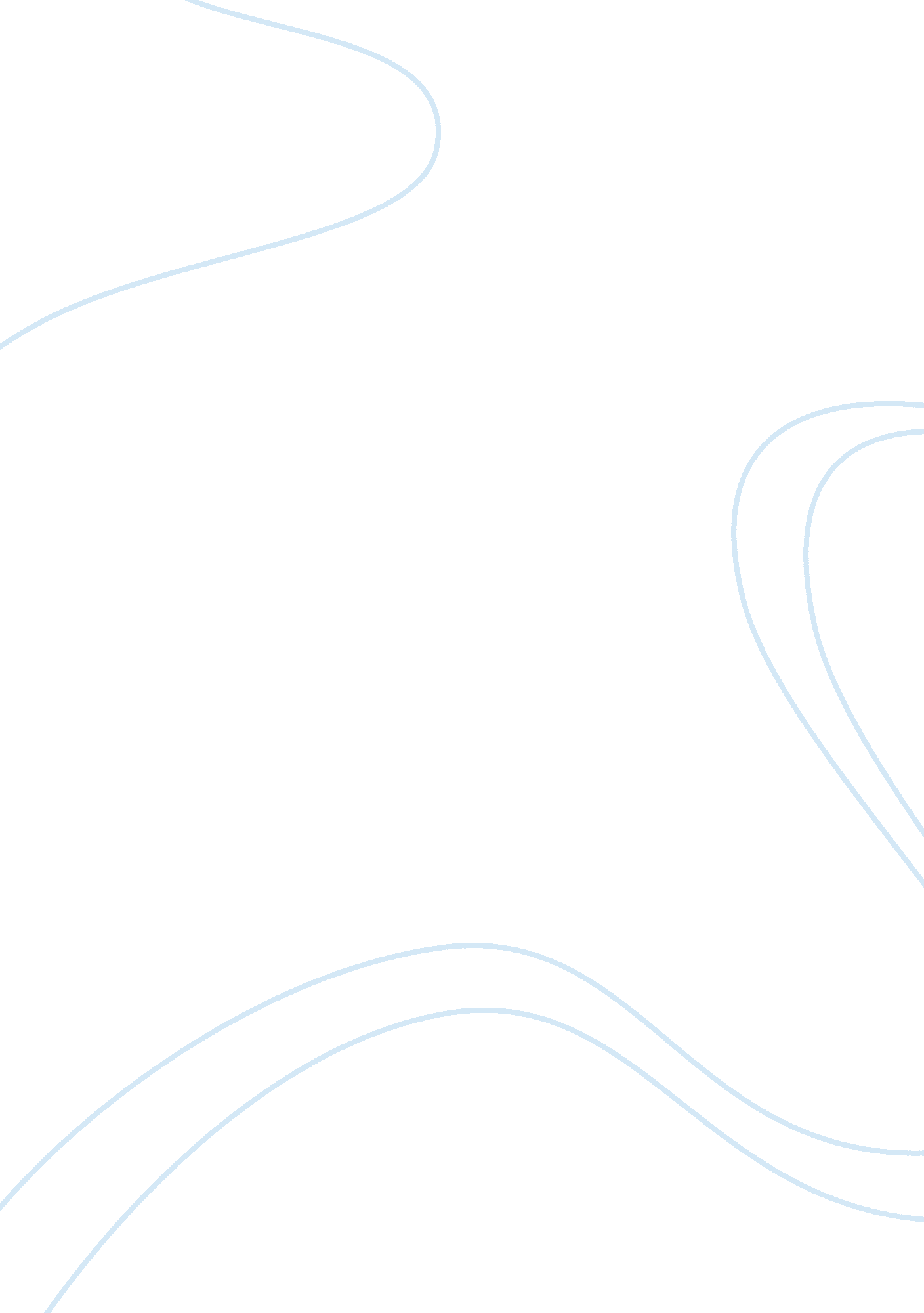 Book report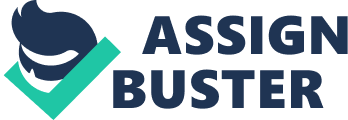 Book Report Title of the Book: SHERLOCK HOLMES (The Complete Novels and Stories Volume II): The Hound the Baskerville Literary Type: Fictional Novel (Mystery) Author’s name: Sir Arthur Conan Doyle Publisher: A Division of Random House, Inc. New York, New York Date of Publication: October 1986 Number of pages: 159 PP. Thesis Statement: The book report includes these aspects: theme, synopsis, style, and value. Theme: In this novel, a man narrates his comrade’s astute logical reasoning, his ability to take almost any disguise, and his use of forensic science skills to solve difficult cases that led them to an amazing adventure. Synopsis:  The story opens with a mini mystery–Sherlock Holmes and Dr. Watson speculate on the identity of the owner of a cane that has been left in their office by an unknown visitor. Wowing Watson with his amazing powers of observation, Holmes predicts the appearance of James Mortimer, owner of the found object and a convenient entrée into the baffling curse of the Baskervilles. Entering the office, Dr. Mortimer reports that the Baskerville line has been plagued by a mysterious and supernatural black hound. The recent death of Sir Charles Baskerville has rekindled suspicions and fears. The next of kin, the duo finds out, has arrived in London to take up his post at Baskerville Hall, but he has already been intimidated by an anonymous note of warning. They decided That Dr. Watson should temporarily hold the case. Dr. Watson then went to Dartmoor in Devon to hold the case and to protect Sir Henry Baskerville, the next heir. Sir Henry then meets Miss Stapleton and becomes romantically interested even the brother, Jack Stapleton is opposed to Sir Henry He held the case seriously letting Holmes know every detail that he observed and what strange things that happen but Dr. Watson didn’t know that Sherlock Homes is just at the Dartmoor and observing and gaining information as Dr. Watson does. Then he found out that Miss Stapleton is actually married to Jack Stapleton and also found out that the Hugo Baskerville, the founder of the Baskerville line has a similarity to Mr. Stapleton clearing out that Mr. Stapleton “ do" the crime so that he can be the next heir. So they made a plan to know who the criminal is and the younger Baskerville will be used as bait to catch Stapleton red-handed. A fog comes in, and Holmes is worried. Finally, Henry comes running through the fog, pursued by the hound. The hound is huge (as big as a lion) and black, and fire seems to come from its eyes and mouth. Then they fought and kill the hound. Then they find Mrs. Stapleton tied up and said tell that his husband maybe ran to the hideout and probably drowned, so they went to the place and find no Stapleton but found out where he hide the hound. Style: Sir Arthur Conan Doyle narrates as Dr. John Watson narrates in the third person in a detailed, conversational style with unusual words that are rarely used. When I first read the first paragraph, I was bored because of the deep words that are used, but when you read all the whole story, you can’t let it go because of the curiosity how Sherlock Holmes find ways to solve difficult problems in just small details. There is humor and cleverness in his narration that can make you curious that you want to read it until the mystery is solved. The story is very detailed, Sir Arthur Conan Doyle described every place, person, and time that the comrades will go and meet. He described how witty and clever Sherlock Holmes was and how he solves problems in his own way. He made Sherlock Holmes an unpredictable man that makes the readers curious and catches the readers to Value: There are many values that we can learn in the story. Sherlock Holmes deals with her cases seriously and cleverly. He make Dr. Watson hold the case temporarily while he secretly go with them so that he can get more information and find the truth. He doesn’t waste any details that can be helpful with his cases even just small ones. In his cases, he give the true meaning of humbleness, he anonymously solved cases and doesn’t want to mention her name because he don’t want popularity or money, he just want justice and he is having fun solving unusual cases. Conclusion: This book is recommended for all people, both young and old. It is a fictional novel that will make your minds work. Sherlock Holmes, a fictional detective will give you an adventure a century back with his comrade Dr. John Watson. He makes himself busy by solving an unusual case and with suspense scenes that will make you curious and want another case of Sherlock Holmes. 